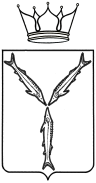 МИНИСТЕРСТВО ТРАНСПОРТА И ДОРОЖНОГО ХОЗЯЙСТВАСАРАТОВСКОЙ ОБЛАСТИП Р И К А Зот _______________ № _______________г. Саратов1. Изменить межмуниципальный маршрут регулярных перевозок пригородного сообщения № 491 «Саратов (Ж/д вокзал) – Светлый» следующим образом:1.1. Установить путь следования транспортных средств по межмуниципальному маршруту регулярных перевозок пригородного сообщения № 491 «Саратов (Ж/д вокзал) – Светлый»:в прямом направлении:- от начального остановочного пункта «Саратов (Ж/д вокзал)» 
по улицам Московская, Университетская, Соколовая, Выселочная 4-я, 
им. Шехурдина А.П., по Московскому шоссе, далее по автомобильной дороге Р-158 «Нижний Новгород - Саратов», по автомобильной дороге 
Р-228 «Сызрань – Саратов – Волгоград», по автомобильной дороге 
«А-298 автомобильная дорога Р-208 «Тамбов - Пенза - Саратов - Пристанное - Ершов - Озинки - граница с Республикой Казахстан» в рабочий поселок Татищево (по улицам Крупской, Лапшова, Дорожная, Садовый переулок) в поселок Светлый до конечного остановочного пункта «Светлый»;в обратном направлении:- от конечного остановочного пункта «Светлый» в рабочий поселок Татищево (по улицам Садовый переулок, Дорожная, Лапшова, Крупской), далее по автомобильной дороге «А-298 автомобильная дорога 
Р-208 «Тамбов - Пенза - Саратов - Пристанное - Ершов - Озинки - граница 
с Республикой Казахстан», автомобильной дороге Р-228 «Сызрань – Саратов – Волгоград», далее по автомобильной дороге Р-158 «Нижний Новгород - Саратов», в город Саратов (по улицам Московское шоссе, 
им. Шехурдина А.П., Выселочная 4-я, Мурманский проезд, Большая Горная, Степана Разина, им. Кутякова И.С., Аткарская, Московская, 
Привокзальная площадь, Аткарская, Московская) до начального остановочного пункта «Саратов (Ж/д вокзал)»;1.2. Отменить в пути следования транспортных средств по межмуниципальному маршруту регулярных перевозок пригородного сообщения № 491 «Саратов (Ж/д вокзал) – Светлый» следующие остановочные пункты:- «Сторожевка пов.»;- «Сторожевка (Администрация)»;1.3. Установить максимальное количество транспортных средств, которое допускается использовать для перевозок пассажиров и багажа по маршруту, в количестве  транспортных средств (автобусов) большого класса – 4 единицы.2. Отделу организации транспортного обслуживания всеми видами пассажирского транспорта, включая такси управления транспорта 
в течение 5 рабочих дней со дня издания настоящего приказа:2.1. Разместить на официальном сайте министерства транспорта и дорожного хозяйства области информацию об изменении межмуниципального маршрута;2.2. Внести изменения в сведения о данном маршруте в реестр межмуниципальных маршрутов регулярных перевозок в Саратовской области.3. Министерству информации и печати Саратовской области опубликовать настоящий приказ.4. Контроль за исполнением настоящего приказа возложить на заместителя министра Козаченко И.А.Министр										           А.В. ПетаевПроект приказа министерства транспорта и дорожного хозяйства «Об изменении межмуниципального маршрута регулярных перевозок пригородного сообщения 
№ 491 «Саратов (Ж/д вокзал) – Светлый». Заключения по результатам независимой антикоррупционной экспертизы принимаются в рабочее время с 26.03.2021 г. по 02.04.2021 г.: на бумажном носителе – по адресу: г. Саратов, ул. 1-я Садовая, 104; электронной почтой – на адрес: AkishinSI@saratov.gov.ru; факсом - по номеру: 24-61-36. Телефон для справок по вопросам представления заключений по результатам независимой антикоррупционной экспертизы: 24-61-34.Об изменении межмуниципального маршрута регулярных перевозок пригородного сообщения 
№ 491 «Саратов (Ж/д вокзал) – Светлый»В соответствии со статьей 12 Федерального закона от 13 июля 
2015 года № 220-ФЗ «Об организации регулярных перевозок пассажиров и багажа автомобильным транспортом и городским наземным электрическим транспортом в Российской Федерации и о внесении изменений в отдельные законодательные акты Российской Федерации», статьей 4 Закона Саратовской области от 28 марта 2016 года № 31-ЗСО «Об отдельных вопросах организации регулярных перевозок пассажиров и багажа автомобильным транспортом и городским наземным электрическим транспортом в Саратовской области» и постановлением Правительства Саратовской области от 13 апреля 2017 года № 180-П «О порядке установления, изменения и отмены межмуниципальных маршрутов регулярных перевозок на территории области», ПРИКАЗЫВАЮ: